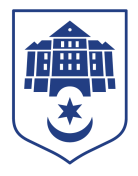 Тернопільська міська рада восьмого скликанняПротокол № 57засідання виконавчого комітету міської ради26.07.2023				Початок засідання								10.00Місце засідання 					м.Тернопіль, вул.Листопадова,5приміщення міської ради«зелена кімната»Головуючий: Надал СергійПротокол: Шульга ТетянаПрисутні на засіданні : Гірчак Ігор, Дідич Володимир, Крисоватий Ігор, Надал Сергій, Осадця Сергій, Остапчук Вікторія, Солтис Віктор, Стемковський Владислав, Якимчук Петро. Присутні за допомогою дистанційного (skype) зв’язку: Корнутяк Володимир, Кузьма Ольга, Туткалюк Ольга.Відсутні: Татарин Богдан, Хімейчук Іван.Кворум є – 12 членів виконавчого комітету.Запрошені: Аршавський Андрій, Вигонна Зоряна, Зварич Мар’яна, Карпик Анастасія, Чорній Ірина, Шульга Тетяна.Засідання проводилось в онлайн режимі та за допомогою дистанційного (skype) зв’язкуСЛУХАЛИ: Про затвердження порядку денного засідання виконавчого комітету:Всього проектів 36ІНФОРМУВАВ: Сергій Надал.ГОЛОСУВАННЯ: за – 12 , проти – 0, утримались – 0.ВИРІШИЛИ: затвердити і взяти за основу 36 питань порядку денного засідання виконавчого комітетуСЛУХАЛИ: Пропозицію включити до порядку денного засідання виконавчого комітету додаткове питання:ІНФОРМУВАВ: Сергій Надал.ГОЛОСУВАННЯ: за – 12, проти –  0, утримались – 0.ВИРІШИЛИ: включити додаткове  питання до порядку денного засідання виконавчого комітету.СЛУХАЛИ: Пропозицію головуючого Сергія Надала об’єднати питання порядку денного, які належать до однієї сфери правовідносин (однотипних питань або пов’язаних між собою) для проведення одного голосування:Блок 1 за №№ 861-862Блок 2 за №№ 865-866Блок 3 за №№ 877-878Блок 4 за №№ 879-880Блок 5 за №№ 881-882Блок 6 за №№ 883-888ГОЛОСУВАННЯ: за – 12, проти –  0, утримались – 0.ВИРІШИЛИ: розглянути об’єднані пакети однотипних питань: Блок 1 за №№ 861-862, Блок 2 за №№ 865-866, Блок 3 за №№ 877-878, Блок 4 за №№ 879-880, Блок 5 за №№ 881-882, Блок 6 за №№ 883-888.СЛУХАЛИ: Про затвердження порядку денного засідання виконавчого комітету з врахуванням додаткового та об’єднаних у блоки питань у кількості 37 питань порядку денного в ціломуІНФОРМУВАВ: Сергій Надал.ГОЛОСУВАННЯ: за – 12, проти –  0, утримались – 0.ВИРІШИЛИ: затвердити порядок денний засідання виконавчого комітету в ціломуСЛУХАЛИ: Про продовження договору оренди майна комунальної власності без проведення аукціону  ДОПОВІДАВ: Ковдриш СергійГОЛОСУВАННЯ: за – 12, проти – 0, утримались – 0.ВИРІШИЛИ: рішення 856 додаєтьсяСЛУХАЛИ: Про внесення змін в рішення виконавчого комітету від 13.06.2012 №978 «Про затвердження Порядку проведення конкурсу з визначення суб’єктів господарювання – операторів паркування транспортних засобів в місті Тернополі»ДОПОВІДАВ: Крисоватий ІгорГОЛОСУВАННЯ: за – 12, проти – 0, утримались – 0.ВИРІШИЛИ: рішення 857 додаєтьсяСЛУХАЛИ: Про створення комісії з розгляду питань щодо надання компенсації за знищені об’єкти нерухомого майна внаслідок бойових дій, терористичних актів, диверсій, спричинених збройною агресією Російської Федерації на території Тернопільської міської територіальної громадиДОПОВІДАЛА: Остапчук ВікторіяГОЛОСУВАННЯ: за – 12, проти – 0, утримались – 0.ВИРІШИЛИ: рішення 858 додаєтьсяСЛУХАЛИ: Про внесення змін в рішення виконавчого комітету міської ради від 24.05.2023 №575 «Про створення комісії з розгляду питань щодо надання компенсації за пошкоджені об’єкти нерухомого майна внаслідок бойовихдій, терористичних актів, диверсій, спричинених збройною агресією Російської Федерації на території Тернопільської міської територіальної громадиДОПОВІДАЛА: Остапчук ВікторіяГОЛОСУВАННЯ: за – 12, проти – 0, утримались – 0.ВИРІШИЛИ: рішення 859 додаєтьсяСЛУХАЛИ: Про передачу на балансДОПОВІДАЛА: Зварич Мар’янаВИСТУПИВ: Надал СергійГОЛОСУВАННЯ: за – 12, проти – 0, утримались – 0.ВИРІШИЛИ: рішення 860 додаєтьсяСЛУХАЛИ: Про передачу на балансДОПОВІДАЛА: Остапчук Вікторія ВИСТУПИЛИ: Надал Сергій, Зварич Мар’янаГОЛОСУВАННЯ: за – 12, проти – 0, утримались – 0.ВИРІШИЛИ: рішення 861 додаєтьсяСЛУХАЛИ: Про передачу на балансДОПОВІДАЛА: Остапчук ВікторіяВИСТУПИВ: Надал Сергій ГОЛОСУВАННЯ: за – 12, проти – 0, утримались – 0.ВИРІШИЛИ: рішення 862 додаєтьсяСЛУХАЛИ: Про усунення порушень у сфері земельного законодавства та містобудування ДОПОВІДАЛА: Остапчук ВікторіяГОЛОСУВАННЯ: за – 12, проти – 0, утримались – 0.ВИРІШИЛИ: рішення 863 додаєтьсяСЛУХАЛИ: Про внесення змін до рішень виконавчого комітету ДОПОВІДАВ: Франків ВасильГОЛОСУВАННЯ: за – 12, проти – 0, утримались – 0.ВИРІШИЛИ: рішення 864 додаєтьсяСЛУХАЛИ: Про пакет однотипних питань за №№ 865-866:865 Про затвердження протоколу засідання громадської комісії з житлових питань866 Про затвердження протоколу засідання міської комісії із забезпечення житлових прав мешканців гуртожитків ДОПОВІДАЛА: Басюрська ТетянаГОЛОСУВАННЯ: проект №865 за– 11, проти –  0, утримались – 0, не брав участі в голосуванні - 1 (Осадця Сергій).проект №866 за – 12, проти – 0, утримались – 0.ВИРІШИЛИ: прийняти всі рішення пакету питань, рішення №№865,866 (додаються).СЛУХАЛИ: Про передачу у власність громадян жилого приміщення в гуртожитку комунальної власності ДОПОВІДАЛА: Басюрська ТетянаГОЛОСУВАННЯ: за – 12, проти – 0, утримались – 0.ВИРІШИЛИ: рішення 867 додаєтьсяСЛУХАЛИ: Про виконання бюджету Тернопільської міської територіальної громади за перше півріччя 2023 року ЗАПРОШЕНА: Кучер НадіяДОПОВІДАЛА: Остапчук ВікторіяГОЛОСУВАННЯ: за – 12, проти – 0, утримались – 0.ВИРІШИЛИ: рішення 868 додаєтьсяСЛУХАЛИ: Про  внесення змін  до  рішення  міської ради від  19.12.2022 року  № 8/п21/28 «Про бюджет Тернопільської  міської територіальної  громади на  2023 рік» ЗАПРОШЕНА: Кучер НадіяДОПОВІДАЛА: Остапчук ВікторіяГОЛОСУВАННЯ: за – 12, проти – 0, утримались – 0.ВИРІШИЛИ: рішення 869 додаєтьсяСЛУХАЛИ: Про погодження  укладення договору ДОПОВІДАВ: Стемковський Владислав ГОЛОСУВАННЯ: за –12 , проти – 0, утримались – 0.ВИРІШИЛИ: рішення 870 додаєтьсяСЛУХАЛИ: Про затвердження актів приймання - передачі окремих квартир ДОПОВІДАВ: Стемковський Владислав ГОЛОСУВАННЯ: за –12 , проти – 0, утримались – 0.ВИРІШИЛИ: рішення 871 додаєтьсяСЛУХАЛИ: Про включення об’єкта до Переліку першого типу та передачу в погодинну оренду майна комунальної власності шляхом проведення аукціону ДОПОВІДАЛА: Похиляк ОльгаГОЛОСУВАННЯ: за – 12, проти – 0, утримались – 0.ВИРІШИЛИ: рішення 872 додаєтьсяСЛУХАЛИ: Про використання коштів бюджету розвитку ДОПОВІДАЛА: Похиляк ОльгаГОЛОСУВАННЯ: за – 12, проти – 0, утримались – 0.ВИРІШИЛИ: рішення 873 додаєтьсяСЛУХАЛИ: Про влаштування малолітньої дитиниДОПОВІДАВ: Дідич ВолодимирГОЛОСУВАННЯ: за – 12, проти – 0, утримались – 0.ВИРІШИЛИ: рішення 874 додаєтьсяСЛУХАЛИ: Про припинення функціонування прийомної сім'їДОПОВІДАВ: Дідич ВолодимирГОЛОСУВАННЯ: за – 12, проти – 0, утримались – 0.ВИРІШИЛИ: рішення 875 додаєтьсяСЛУХАЛИ: Про втрату чинності рішення виконавчого комітету від 20.07.2022 року №742 «Про надання статусу дітей, позбавлених батьківського піклування»ДОПОВІДАВ: Дідич ВолодимирГОЛОСУВАННЯ: за – 12, проти – 0, утримались – 0.ВИРІШИЛИ: рішення 876 додаєтьсяСЛУХАЛИ: Про пакет однотипних питань за №№ 877-878:877 Про внесення змін в рішення виконавчого комітету від 07.06.2023 року №634 «Про надання статусу дитини-сироти»878 Про внесення змін в рішення виконавчого комітету від 12.07.2023 №806«Про надання дозволу на реєстрацію та продаж автомобілів від імені малолітніх дітей» ДОПОВІДАВ: Дідич ВолодимирГОЛОСУВАННЯ: за – 12, проти – 0, утримались – 0.ВИРІШИЛИ: прийняти всі рішення пакету питань, рішення №№877,878 (додаються).СЛУХАЛИ: Про пакет однотипних питань за №№ 879-880:879 Про затвердження висновку щодо недоцільності визначення місцяпроживання дитини 880 Про затвердження висновку щодо доцільності визначення місця проживання дитиниДОПОВІДАВ: Дідич ВолодимирГОЛОСУВАННЯ: за – 12, проти – 0, утримались – 0.ВИРІШИЛИ: прийняти всі рішення пакету питань, рішення №№879,880 (додаються).СЛУХАЛИ: Про пакет однотипних питань за №№ 881-882:881 Про надання дозволів на дарування квартир на ім’я малолітніх дітей882 Про надання дозволу на дарування квартири, де малолітня дитина має право користування житловим приміщеннямДОПОВІДАВ: Дідич ВолодимирГОЛОСУВАННЯ: за – 12, проти – 0, утримались – 0.ВИРІШИЛИ: прийняти всі рішення пакету питань, рішення №№881,882 (додаються).СЛУХАЛИ: Про пакет однотипних питань за №№ 883-888:883 Про надання погодження на виїзд дитини за межі України у супроводі керівника групи884 Про надання погодження на виїзд дитини за межі України у супроводі керівника групи885 Про надання погодження на виїзд дитини за межі України у супроводі керівника групи886 Про погодження на тимчасовий виїзд дитини за межі України887 Про надання погодження на виїзд дітей за межі України у супроводі керівників групи888 Про надання погодження на виїзд дітей за межі України у супроводі керівників групиДОПОВІДАВ: Дідич ВолодимирГОЛОСУВАННЯ: за – 12, проти – 0, утримались – 0.ВИРІШИЛИ: прийняти всі рішення пакету питань, рішення №№883,884,885,886,887,888 (додаються).СЛУХАЛИ: Про надання статусу дитини, яка постраждала внаслідок воєнних дій та збройних конфліктівДОПОВІДАВ: Дідич ВолодимирГОЛОСУВАННЯ: за – 12, проти – 0, утримались – 0.ВИРІШИЛИ: рішення 889 додаєтьсяСЛУХАЛИ: Про затвердження змін до фінансового плану комунального підприємства «Тернопільський центр дозвілля та молодіжних ініціатив ім. Довженка» на 2023 рікДОПОВІДАВ: Дідич ВолодимирГОЛОСУВАННЯ: за – 12, проти – 0, утримались – 0.ВИРІШИЛИ: рішення 890 додаєтьсяСЛУХАЛИ: Про втрату чинності рішення виконавчого комітету від 22.02.2023 №187 "Про визначення розміру преміювання" ДОПОВІДАЛА: Остапчук ВікторіяГОЛОСУВАННЯ: за – 12, проти – 0, утримались – 0.ВИРІШИЛИ: рішення 891 додаєтьсяСЛУХАЛИ: Про надання дозволу на виконання робіт з ремонту об’єкту благоустроюДОПОВІДАВ: Стемковський ВладиславГОЛОСУВАННЯ: за – 12, проти – 0, утримались – 0.ВИРІШИЛИ: рішення 892 додаєтьсяВідеозапис засідання виконавчого комітету від 26.07.2023 розміщений на офіційному сайті Тернопільської міської ради .Тетяна Шульга 0674472610№ проєктуНазва проєктуНазва проєктуАвтор856Про продовження договору оренди майна комунальної власності без проведення аукціону  Ковдриш С. В.Ковдриш С. В.857Про внесення змін в рішення виконавчого комітету від 13.06.2012 №978 «Про затвердження Порядку проведення конкурсу з визначення суб’єктів господарювання – операторів паркування транспортних засобів в місті Тернополі»Вітрук О.П.Вітрук О.П.858Про створення комісії з розгляду питань щодо надання компенсації за знищені об’єкти нерухомого майна внаслідок бойових дій, терористичних актів, диверсій, спричинених збройною агресією Російської Федерації на території Тернопільської міської територіальної громадиПоліщук А.В.Поліщук А.В.859Про внесення змін в рішення виконавчого комітету міської ради від 24.05.2023 №575 «Про створення комісії з розгляду питань щодо надання компенсації за пошкоджені об’єкти нерухомого майна внаслідок бойових дій, терористичних актів, диверсій, спричинених збройною агресією Російської Федерації на території Тернопільської міської територіальної громадиПоліщук А.В.Поліщук А.В.860Про передачу на балансЗварич М. П.Зварич М. П.861Про передачу на балансТокарчук І.Р.Токарчук І.Р.862Про передачу на балансТокарчук І.Р.Токарчук І.Р.863Про усунення порушень у сфері земельногозаконодавства та містобудування Кібляр В.Л.Кібляр В.Л.864Про внесення змін до рішень виконавчого комітету Франків В.П.Франків В.П.865Про затвердження протоколу засіданнягромадської комісії з житлових питаньБасюрська Т.Г.Басюрська Т.Г.866Про затвердження протоколу засіданняміської комісії із забезпечення житловихправ мешканців гуртожитків Басюрська Т.Г.Басюрська Т.Г.867Про передачу у власність громадян жилого приміщення в гуртожитку комунальної власності Басюрська Т.Г.Басюрська Т.Г.868Про виконання бюджету Тернопільської міської територіальної громади за перше півріччя 2023року Кучер Н.П.Кучер Н.П.869Про  внесення змін  до  рішення  міської ради від  19.12.2022 року  № 8/п21/28 «Про бюджет Тернопільської  міської територіальної  громади на  2023 рік» Кучер Н.П.Кучер Н.П.870Про погодження  укладення договору Соколовський О.І.Соколовський О.І.871Про затвердження актів приймання - передачі окремих квартир Соколовський О.І.Соколовський О.І.872Про включення об’єкта до  Переліку першого типу та  передачу в погодинну оренду  майна комунальної власності шляхом проведення аукціону Похиляк О.П.Похиляк О.П.873Про використання коштів бюджету розвитку Похиляк О.П.Похиляк О.П.874Про влаштування малолітньої дитиниБілінська Х.В.Білінська Х.В.875Про припинення функціонування прийомної сім'їБілінська Х.В.Білінська Х.В.876Про втрату чинності рішення виконавчого комітету від 20.07.2022 року №742 «Про надання статусу дітей, позбавлених батьківського піклування»Білінська Х.В.Білінська Х.В.877Про внесення змін в рішення виконавчого комітетувід 07.06.2023 року №634 «Про надання статусу дитини-сироти»Білінська Х.В.Білінська Х.В.878Про внесення змін в рішення виконавчого комітету від 12.07.2023 №806 «Про надання дозволу на реєстрацію та продаж автомобілів від імені малолітніх дітей» Білінська Х.В.Білінська Х.В.879Про затвердження висновку щодо недоцільності визначення місця проживання дитини Білінська Х.В.Білінська Х.В.880Про затвердження висновку щодо доцільності визначення місця проживання дитиниБілінська Х.В.Білінська Х.В.881Про надання дозволів на дарування квартир на ім’я малолітніх дітейБілінська Х.В.Білінська Х.В.882Про надання дозволу на дарування квартири, де малолітня дитина має право користування житловим приміщеннямБілінська Х.В.Білінська Х.В.883Про надання погодження на виїзд дитини за межі України у супроводі керівника групиБілінська Х.В.Білінська Х.В.884Про надання погодження на виїзд дитини за межі України у супроводі керівника групиБілінська Х.В.Білінська Х.В.885Про надання погодження на виїзд дитини за межі України у супроводі керівника групиБілінська Х.В.Білінська Х.В.886Про погодження на тимчасовий виїзд дитини за межі України у супроводі піклувальникаБілінська Х.В.Білінська Х.В.887Про надання погодження на виїзд дітей за межі України у супроводі керівників групиБілінська Х.В.Білінська Х.В.888Про надання погодження на виїзд дітей за межі України у супроводі керівників групиБілінська Х.В.Білінська Х.В.889Про надання статусу дитини, яка постраждала внаслідок воєнних дій та збройних конфліктівБілінська Х.В.Білінська Х.В.890Про затвердження змін до фінансового плану комунального підприємства «Тернопільський центр дозвілля та молодіжних ініціатив ім. Довженка» на 2023 рікБілінська Х.В.Білінська Х.В.891Про втрату чинності рішення виконавчого комітету від 22.02.2023 №187 "Про визначення розміру преміювання" Стандрет В.В.Стандрет В.В.№ з/пНазва проєкту рішенняНазва проєкту рішенняНазва проєкту рішенняРозробникРозробник11Про надання дозволу на виконання робіт з ремонту об’єкту благоустроюОлег СоколовськийОлег СоколовськийМіський головаСергій НАДАЛ